                               Anmeldeformular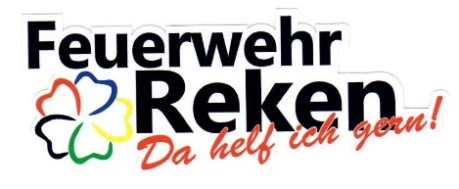 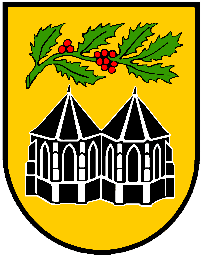 zum 3. Rekener Kuppelcup am 06. April 2024 in RekenAnschrift:              Treten wir am 06.04.2024 zum 3. Rekener Kuppelcup mit:Freiwillige Feuerwehr:Gruppenname:Straße:PLZ / Ort:Bundesland:eMail:Telefon:Anzahl Gruppen:Übernachtung ja/neinFrühstück ja/nein